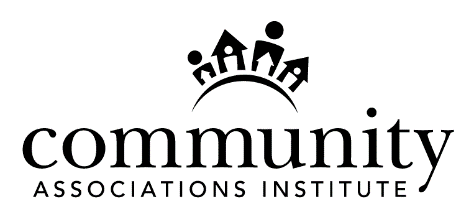 Homeowner Leaders CouncilCandidate StatementAll self-nominations must be received no later than Tuesday, July 18, 2023.Type your responses directly in this form and save it as a WORD document. Use the TAB and arrow keys or your mouse to navigate through the form fields.	Applicant’s Name:	     	Association Name:	     	Street:	     	City, State Zip:	     	Daytime Phone:	     	Mobile Phone:	     	Email:	     Please be sure you meet ALL of the following qualifications before 
completing and submitting this form:Must be a Homeowner Leader or Individual Homeowner member of CAI and maintained membership for a minimum of two (2) years. (An individual who also is a Community Association Manager or CEO of a Management Company member, or the owner or employee of a Business Partner member is not eligible to serve on the Homeowner Leaders Council.)Must have served or be serving on a CAI chapter or national committee or boardMust have served or be serving on a community association boardMust not have been officially sanctioned or otherwise censured by CAI relative to a CAI designationHas not been convicted of a crime of the first or second degree or a crime of a fiduciary nature of any degree while serving as a member of an executive board or during the course of his/her employmentIs not employed by or otherwise receives remuneration from CAI, a CAI chapter, or an affiliate organizationCommits to attend scheduled meetings (in-person and via conference call), attend Policy Governance Model® training, and otherwise abide by the council's adopted attendance policyAgrees not to campaign for election or encourage others to campaign in support of him/her or in opposition to other candidatesAdditional information about the role of the council, service/time commitments, and qualifications is available at www.caionline.org/MRG. Return completed form to governance@caionline.org. Homeowner Leaders CouncilCandidate Statement	Applicant’s Name:	     	E-mail:	     Please complete each of the following four sections of your candidate statement. There is an 800 character (including spaces) limit for each section.Who Am I?My Vision for CAIMy CAI ExperienceMy Other Relevant ExperienceSubmit your completed form via e-mail, as an attachment, to governance@caionline.org. 
You are encouraged to also submit a photograph, which will be posted on the election website. All photos must be in JPEG format.All self-nominations must be received no later than Tuesday, July 18, 2023. Important:	Please review your responses carefully. The text of all submissions will be posted on the election website exactly as they are received—no editing will be done by staff. All forms MUST be submitted as Word documents.Questions?	Please contact Jennifer Flynn at governance@caionline.org.